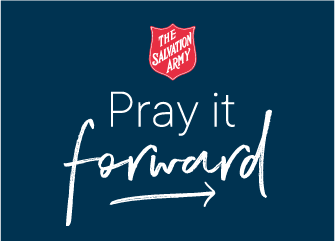 Prayer Themes during ‘Pray it Forward’ are related to John 15:1-12Sunday 31st May – Saturday 6th  June‘As you live in union with me as your source, fruitfulness will stream from within you John 15:5  Over these days, we want you to focus on praying for the Salvation Army as a National movement and in your specific local context.During this week please pray for the following: Sunday 31st May – Saturday 6th  June‘As you live in union with me as your source, fruitfulness will stream from within you John 15:5  Over these days, we want you to focus on praying for the Salvation Army as a National movement and in your specific local context.During this week please pray for the following: Sunday 31st May – Saturday 6th  June‘As you live in union with me as your source, fruitfulness will stream from within you John 15:5  Over these days, we want you to focus on praying for the Salvation Army as a National movement and in your specific local context.During this week please pray for the following: Theme:Definition & specific prayer pointsScriptureWisdom, Insight & Knowledge Wisdom is the skill in the art of living life – all facets of life coming under God’s authorityGive me/us/TSA a God listening heart- so that we may know Him better.   Our Living & Serving life – continually coming under God’s authoritySeek & rely on God’s wisdom and not our own.Our eyes focussed, so we can see exactly what it is that He is calling us to do post COVID 19Renewed intentional focus on keeping the main thing the main thingEphesians 1:17,18 I keep asking that the God of our Lord Jesus Christ, the glorious Father, may give you the Spirit of wisdom and revelation, so that you may know him better.  I pray also that the eyes of your heart may be enlightened in order that you may know the hope to which he has called you, the riches of his glorious inheritance in the saints, and his incomparably great power for us who believe.  That power is like the working of his mighty strength.Proverbs 4:20-23 My son, give attention to my words;
Incline your ear to my sayings.
21 Do not let them depart from your eyes;
Keep them in the midst of your heart;
22 For they are life to those who find them,
And health to all their flesh.
23 Keep your heart with all diligence,
For out of it spring the issues of life.DiscernmentIn its simplest definition, discernment is the ability to decide between truth and error, right and wrong. Discernment is the process of making careful distinctions in our thinking about truth. In other words, the ability to think with discernment is synonymous with an ability to think biblically.Without it, Christians are at risk of being "tossed here and there by waves, and carried about by every wind of doctrine"Pray for discernment in new ways of delivering the God-given mission and ways to facilitate healthy Christian community.Seek discernment from being people of the ‘living’ word.  Following Jesus who is the Way, the Truth & Life.Discernment as TSA reassesses and evaluates the stewardship of our resources.Discernment as to how we ‘be the church, rather than ‘going to church – and the fulfilment of our Vision.Discernment for Leadership and decision makers who are influential in the way The Salvation Army does mission and ministry.Ephesians 4:14‘until we all reach unity in the faith and in the knowledge of the Son of God and become mature, attaining to the whole measure of the fullness of Christ.14 Then we will no longer be infants, tossed back and forth by the waves, and blown here and there by every wind of teaching and by the cunning and craftiness of people in their deceitful scheming.Phil 1:9-10
I continue to pray for your love to grow and increase beyond measure, bringing you into the rich revelation of spiritual insight[a] in all things.This will enable you to choose the most excellent way of all—becoming pure and without offense until the unveiling of Christ. FaithFaith to believe God's word is the very essence of receiving the promises that He says we and everyone can have. Romans 10:17 “... Faith cometh by hearing and hearing by the word of God” - gives us knowledge on how faith comes, by taking in God's wordWe pray for bold faith.   “to believe something is to act as if it is true.”  Dallas WillardTo take God at His word.  One of our greatest needs today is for people to really see and really believe the things they already profess to see and believe  (Dallas Willard)By faith - rely on God’s provision, not our own.By faith - Ask God to lead us in new ways of encouraging people in discipleship and faith pathways.Faith to dig deep into Gods resources and whatever we nourish we will flourish in
Hebrews 11:1
The Power of Bold Faith
Now faith brings our hopes into reality and becomes the foundation needed to acquire the things we long for. It is all the evidence required to prove what is still unseen. (The Passion)Consider the faithfulness of God.
Lamentations: 3:21-25 NIVYet this I call to mind 
       and therefore I have hope: 
Because of the LORD's great love we are not consumed, 
       for his compassions never fail. 
They are new every morning; 
       great is your faithfulness. 
 I say to myself, "The LORD is my portion; 
       therefore I will wait for him." 
The LORD is good to those whose hope is in him, 
       to the one who seeks him;HopeHope is the confident expectation of what God has promised and its strength is in His faithfulness.Pray expectantlyPray – claiming the Promises of GodRestoration of Hope, for those who have lost hope.Fresh hope and insight in what God can achieve, in and through TSA within AustraliaRomans 5:5   ‘and hope does not disappoint, because the love of God has been poured out within our hearts through the Holy Spirit who was given to us’  1 Peter 1:3 Praise be to the God and Father of our Lord Jesus Christ! In his great mercy he has given us new birth into a living hope through the resurrection of Jesus Christ from the dead,IntimacyTrue intimacy with God begins with drawing near to Him.   Closeness and connection.  We will seek God’s voice firstWe will abide in Him, and out of that will flow the Holy Spirits presence and empowerment – for greater impact.Renewal in prayer within TSA Thriving, Nurturing, discipling, empowered expressions of mission and ministry throughout our national  communion and intimacy with God
Jeremiah 33:3 ESV  
Call to me and I will answer you,  and I will tell you great and hidden things that you have not known.Ex 33:15
“If your Presence does not go with us, do not send us up from here.  John 15:4-6 
Abide in me, and I in you. As the branch cannot bear fruit by itself, unless it abides in the vine, neither can you, unless you abide in me. I am the vine; you are the branches. Whoever abides in me and I in him, he it is that bears much fruit, for apart from me you can do nothing. If anyone does not abide in me, he is thrown away like a branch and withers; and the branches are gathered, thrown into the fire, and burned.